LebenslaufName: Hans Becker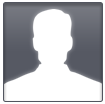 Geburtsdatum: Januar 20, 1969Job Titel: Leiter GeschäftsentwicklungAdresse : Universitätsstraße 2, 8899 MünchenHandy: 0977 99 88 77Email: info@lebenslaufgestalten.deKARRIEREZIELUttinciduntvolutpaturna. Mauriseleifendnullaegetmauris. Sedcursus quam id felis. Curabiturposuerequamvelnibh. Crasdapibusdapibusnisl. Vestibulumquisdolor a felisconguevehicula.Bivamusquisliguladictum, tempuselitsitamet, feugiatnibh. Proinjustonibh, malesuada ac urna in, volutpatfringilla ligula. Proin in tempus tortor, temporegestas dolor.FührungsqualitätenFähigkeitenAusbildung und WeiterbildungAusbildung2013	[Name des Abschluss / Diploms]	[Name der Hochschule / Universität]2007	[Zertifikat / Schulung]	[Name der Hochschule / Universität]Akademische Errungenschaften2013	Curabiturvariusfringillanisl2009	Duispretium mi euismoderatBeruflicher Werdegang2005	Marketingmanager	Johnson AGLoremipsumdolorsitamet, consecteturadipiscingelit. Nam rutrumnequeurna, an adipiscingarcufaucibusnon. Phasellusblanditfermentumnunc, sit ametiaculissapieneuismodut.Vestibulumutvulputatenulla. Pellentesqueloremdiam, sagittis et metus id, viverraconvallissapien. 2001	Vertriebsmanager	Fisher und Son AGNullamsitametpellentesqueeros. In atconsectetur est. Aliquammaurisjusto, auctoracpellentesquetempus, volutpat id mi. In non laciniatortor. Praesentfaucibusscelerisqueorcisitametconsequat. Nullameleifendvolutpatcondimentum. Vivamusplacerattempusorci, velluctusligulaelementumeu. Fuscequisurna id justofringillaullamcorper vitae eulorem.InteressenNam vulputateDuis a quam non nequePraesent euismodREFERENZENJohn DoeMarketingmanager, Fisher & SonsTelefon: 0800 88 77 99Margaret JohnsonVerkaufsleiter, Son & FishersTelefon: 0900 88 99 77